Paper Title (16 Bold)Author1,a,* Author2,a Author3,b Author4c (9)a Address1 (8, italic)b Address2c Address3*Corresponding author: email@utm.myABSTRACT (11 BOLD) : The abstract should summarize the content of the paper. Try to keep the abstract below 200 words. Do not make references nor display equations in the abstract. The journal will be printed from the same-sized copy prepared by you. Your manuscript should be printed on A4 paper (21.0 cm x29.7 cm). It is imperative that the margins and style described below be adhered to carefully. This will enable us to keep uniformity in the final printed copies of the Journal. Please keep in mind that the manuscript you prepare will be photographed and printed as it is received. Readability of copy is of paramount importance .(10 Italic)Keywords (11 Bold) - About five key words in alphabetical order, separated by comma (10 Italic).1.0 INTRODUCTION (11 BOLD)The introduction of the paper should explain the nature of the problem, previous work, purpose, and the contribution of the paper. The contents of each section may be provided to understand easily about the paper. (10)2.0 HEADINGS (11 BOLD)The headings and subheadings, starting with "1.0 Introduction", appear in upper and lower case letters and should be set in bold and aligned flush left. All headings from the Introduction to Acknowledgements are numberedsequentially using 1, 2, 3, etc. Subheadings are numbered 1.1, 1.2, etc. If a subsection must be further divided, the numbers 1.1.1, 1.1.2, etc.The font size for heading is 11 points bold face and subsections with 10 points and not bold. Do not underline any of the headings, or add dashes, colons, etc. (10)3.0 INDENTATIONS AND EQUATIONS (11 BOLD)The first paragraph under each heading or subheading should be flush left, and subsequent paragraphs should have a five-space indentation. A colon is inserted before an equation is presented, but there is no punctuation following the equation. All equations are numbered and referred to in the text solely by a number enclosed in a round bracket (i.e., (3) reads as "equation 3"). Ensure that any miscellaneous numbering system you use in your paper cannot be confused with a reference [4] or an equation (3) designation. (10)4.0 FIGURES AND TABLES (11 BOLD)To ensure a high-quality product, diagrams and lettering MUST be computer-drafted. Figure captions appear below the figure, are flush left, and are in lower case letters. When referring to a figure in the body of the text, the abbreviation "Fig." is used. Figures should be numbered in the order they appear in the text.Table captions appear centered above the table in upper and lower case letters. When referring to a table in the text, no abbreviation is used and "Table" is capitalized. (10)Table 1 Catalytic Alkylation of Resorcinol to 4-tert-butyl Resorcinol and 4,6-di tert-butyl Resorcinol aa	All reactions were carried out at 80 °C for 8 h with resorcinol (40 mmol), MTBE (60 mmol) and catalyst (0.2 g) with vigorous stirring.b	The ratio of Lewis acid to Brönsted acid is calculated by using the peak area of peaks at wavenumber of 1540 cm-1 and 1450 cm-1 for Brönsted and Lewis acids, respectively (see Fig. 1).c	The amount of H2SO4 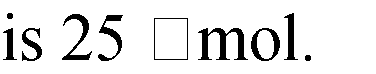 d	The MA in a solution containing H2SO4. The amount of MA and H2SO4 are similar as entries 1 and 6, respectively.5.0 CONCLUSION (11 BOLD)A conclusion section must be included and should indicate clearly the advantages, limitations, and possible applications of the paper. Although a conclusion may review the main points of the paper, do not replicate the abstract as the conclusion. A conclusion might elaborate on the importance of the work or suggest applications and extensions. (10)ACKNOWLEDGEMENTS (11 BOLD)An acknowledgement section may be presented after the conclusion, if desired. (9)REFERENCES (11 BOLD)This heading is not assigned a number.All references must be formatted in accordance with the Publication Manual of the American Psychological Association (APA), Latest Edition.For example:Book:Strunk, W., Jr., & White, E. B. (1979). The guide to everything and then some more stuff. New York, NY: Macmillan. Gregory, G., & Parry, T. (2006). Designing brain-compatible learning (3rd ed.). Thousand Oaks, CA: Corwin.Chapter of a Book:Bergquist, J. M. (1992). German Americans. In J. D. Buenker & L. A. Ratner (Eds.), Multiculturalism in the United States: A comparative guide to acculturation and ethnicity (pp. 53-76). New York, NY: Greenwood.Journal Article with DOI:Paivio, A. (1975). Perceptual comparisons through the mind's eye. Memory & Cognition, 3, 635-647. doi:10.1037/0278-6133.24.2.225Journal Article without DOI (when DOI is not available):Becker, L. J., & Seligman, C. (1981). Welcome to the energy crisis. Journal of Social Issues, 37(2), 1-7.Hamfi, A. G. (1981). The funny nature of dogs. E-journal of Applied Psychology, 2(2), 38 -48. Retrieved from http://ojs.lib.swin.edu.au/index.php/fdoOnline Newspaper Articles:Becker, E. (2001, August 27). Prairie farmers reap conservation's rewards. The New York Times. Retrieved from http://www.nytimes.comEncyclopedia Articles:Brislin, R. W. (1984). Cross-cultural psychology. In R. J. Corsini (Ed.), Encyclopedia of psychology (Vol. 1, pp. 319-327). New York, NY: Wiley.Developmental genetics. (2005). In Cambridge encyclopedia of child development. Retrieved from http://0- www.credoreference.com.library.muhlenberg.edu:80/entry/cupchilddev/developmental_geneticsTechnical and Research Reports (often with corporate authors)Hershey Foods Corporation. (2001, March 15). 2001 Annual Report. Retrieved from http://www.hersheysannualreport.com/2000/index.htmBook Reviews:Dent-Read, C., & Zukow-Goldring, P. (2001). Is modeling knowing? [Review of the book Models of cognitive development, by K. Richardson]. American Journal of Psychology, 114, 126-133.NOTE: For articles that have a DOI, see Journal Article with DOI example.Data Sets:Simmons Market Research Bureau. (2000). Simmons national consumer survey [Data file]. New York, NY: Author.Blog post:Lincoln, D. S. (2009, January 23). The likeness and sameness of the ones in the middle. [Web log post]. Retrieved from http://www.blogspace.com/lincolnworld/2009/1/23.phpWebsite with no author or date of publication:Census data revisited. (n.d.). Retrieved March 9, 2009, from Harvard, Psychology of Population website, http://harvard.edu/data/index.phpDo not include retrieval dates unless the source material may change over time. If no DOI has been assigned to the content, provide the homepage URL.Reprint from another Source:Citation in the text: (Newton, 1998/1999).Reference List Citation:Newton, W. (1999). Return to Mars. In C. Mari (Ed.), Space Exploration (pp. 32- 41). New York, NY: H.W. Wilson. (Reprinted from National Geographic, pp. 2-26, August 1998).In this example of a reprinted book review, the author of the book is named first, followed by the editor of the reprinting source, then the reviewer. In your parenthetical citation, it is necessary to name the author of the book, while the reviewer is named to distinguish from other reviews of this book.EntryCatalystsConversion / %Product yield / mmolSelectivity / %Selectivity / %Ratio of Lewis acid to Brönsted acid b4-tert	butyl resorcinol4,6-di tert-butyl resorcinol4,6-di tert-butyl resorcinol1MA0000023%Ga-BEA38.015.697.42.60.538%Ga-BEA54.421.795.84.20.7410%Ga-BEA59.123.610001.0525%Ga-BEA32.212.910001.56H2SO4 c6.52.696.04.0contain only Brönsted acid7MA + H2SO4d6.02.496.04.01.0